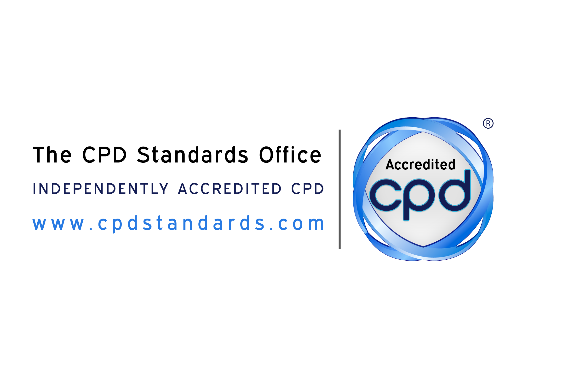 WEBSITE LISTING INFORMATIONPlease return this via email to : anirudh.narendran@cpdstandards.comACCREDITED ACTIVITY CATEGORYPLEASE CIRCULATE/HIGHLIGHT IN WHICH CATEGORY YOUR ACCREDITED ACTIVITY SHOULD BE PLACED (this may be more than one/several)PLEASE UPLOAD YOUR HIGH RESOLUTION COMPANY LOGO HERE (preferable ratio 3:2): Thank youCPD Standards Office                                                                                                Company name:Elite Injury Care Company website:http://eliteinjurycare.netCPD Standards Office Provider ID:21554Please provide a brief description of your organisation here:Please include:  your organisation name, sector, and a description of your main service/offerPlease also consider including: organisations age, specific merits, its unique qualitiesNote:  This is for your listing on our website and therefore the tone must be descriptive and describe the services that could be offered to potential clients Please ensure the text is written in the present tense unless referring to the business history.This description should not exceed 100 words Elite Injury CareHealth care professionalsProvide training and education to healthcare professionals eg. Physiotherapists, Chiropractors, Sports therapist, Masseuses Personal Trainers etc.  The students will learn how to apply kinesiology tape and Instrument Assisted Soft Tissues Mobilisation with the tool to different areas of the body and Rehab techniques.Accredited Courses/Events/OnlineMobile Activities/CoachPlease list all accredited activities that you wish to be included in your web listing under the relevant headings here: Sports Kinesiology TapingInstrument Assisted Soft Tissues Mobilisation with massage tool.Who should attend the CPD Training Course/Activity/Event/CoachingPlease explain who the activity is for.  If a course/activity has a very specific target group please make this clear.  If the delegate group is more generic please outline which sectors it is applicable to.  Please keep text to a minimum of 2 sentences to explain to delegates what the course/event/activity/coaching involves/includes.PhysiotherapistsChiropractorsPersonal Trainers Sports TherapistsMasseusesPhysical Therapist AccountancyAdministration & PA servicesAlternative PracticesBeautyBusiness DevelopmentBusiness ProfessionalsCharity/not for profitChild CentredCoachingCommunication/PresentationConstructionCustomer ServicesDentistryDigital MarketingEducationEnergyEngineeringFinanceGovernmentGovernance/ComplianceHealthcareHealth & SafetyHRLeadership and ManagementLegalLogisticsManagementMarketingMedical NLPOil & Gas IndustryPersonal DevelopmentProcurementPsychological SkillsSalesScienceSocial and Care workTransport and VehiclesOther: Please explain 